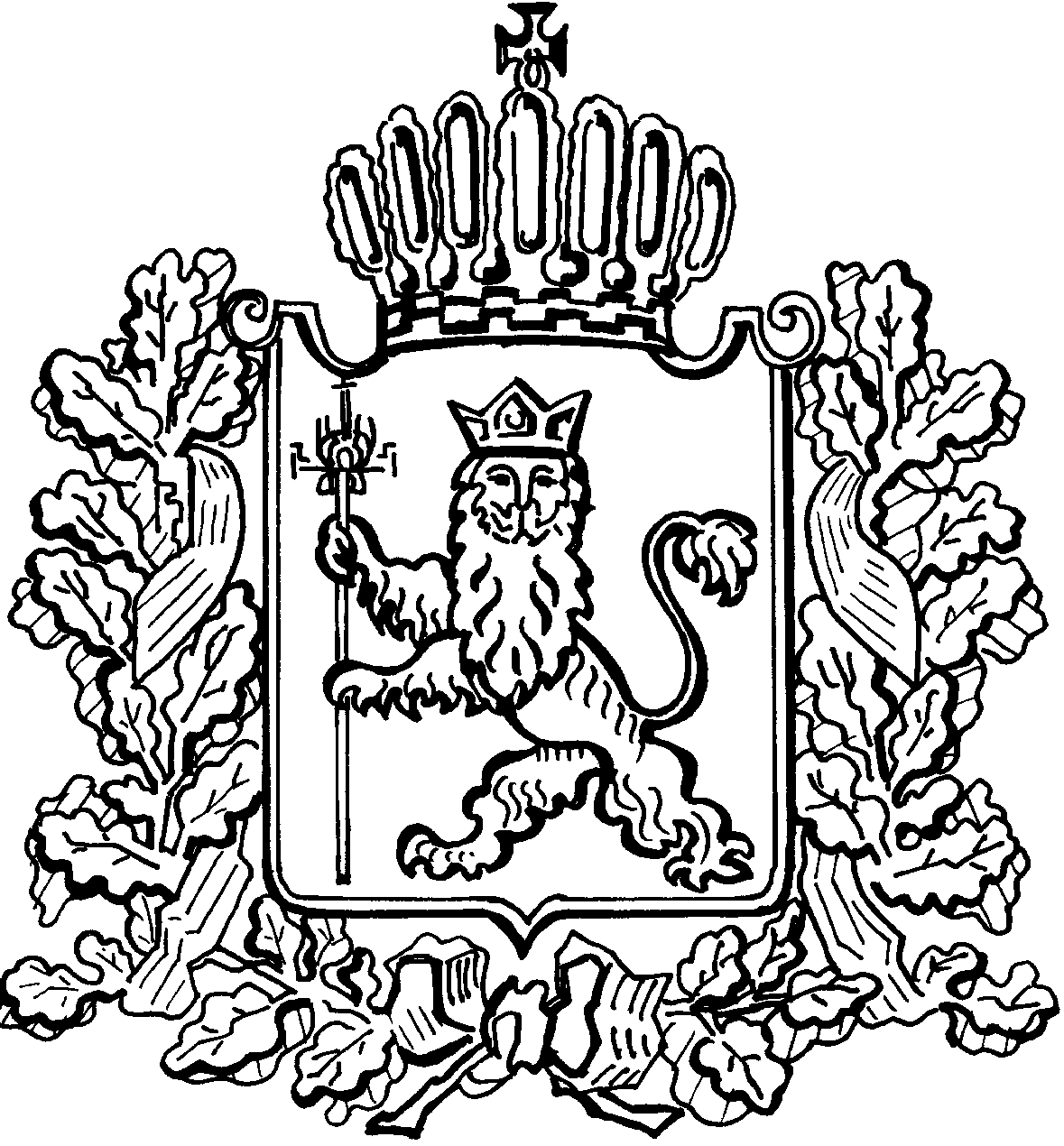 АДМИНИСТРАЦИЯ ВЛАДИМИРСКОЙ ОБЛАСТИДЕПАРТАМЕНТ ЦЕН И ТАРИФОВПОСТАНОВЛЕНИЕ 18.12.2017	                                                                                                № 58/16О внесении изменений в постановлениедепартамента цен и тарифов администрации Владимирской области от 27.10.2015 № 40/3 В соответствии с Федеральным законом от 27.07.2010 № 190-ФЗ «О теплоснабжении», постановлением Правительства Российской Федерации от 22.10.2012 № 1075 «О ценообразовании в сфере теплоснабжения», Методическими указаниями по расчёту регулируемых цен (тарифов) в сфере теплоснабжения, утверждёнными приказом Федеральной службы по тарифам от 13.06.2013 № 760-э, на основании протокола заседания правления департамента цен и тарифов администрации области от 18.12.2017 № 58 департамент цен и тарифов администрации области п о с т а н о в л я е т:1. Внести изменения в постановление департамента цен и тарифов администрации Владимирской области от 27.10.2015 № 40/3 «О тарифах на тепловую энергию», изложив приложения №№ 1-2 к постановлению в следующей редакции согласно приложениям №№ 1-2.2. Указанные в пункте 1 настоящего постановления изменения вступают в силу с 01 января 2018 года. 3. Настоящее постановление подлежит официальному опубликованию в средствах массовой информации.Директор департамента цен и тарифовадминистрации Владимирской области                                            М.С.НовоселоваПриложение № 1к постановлению департамента цен и тарифов администрации Владимирской областиот 18.12.2017 № 58/16Тарифы на тепловую энергию (мощность), поставляемую потребителямпо системам теплоснабжения г. Петушки, г. Покров, г. Костерево, городского поселения поселок Городищи, Нагорного сельского поселения, Петушинского сельского поселения, Пекшинского сельского поселения <*> Выделяется в целях реализации пункта 6 статьи 168 Налогового кодекса Российской (часть вторая)Приложение № 2к постановлению департаментацен и тарифов администрацииВладимирской областиот 18.12.2017 № 58/16Долгосрочные параметры регулирования, устанавливаемые на долгосрочный период регулирования для формирования тарифов с использованием метода индексации установленных тарифов (по системам теплоснабжения г. Петушки, г. Покров, г. Костерево, городского поселения поселок Городищи, Нагорного сельского поселения, Петушинского сельского поселения, Пекшинского сельского поселения)№п/пНаименование регулируемой организацииВид тарифаГодВода1Петушинский филиал ООО «Владимиртеплогаз»Для потребителей, в случае отсутствия дифференциации тарифов по схеме подключения (без учёта НДС)Для потребителей, в случае отсутствия дифференциации тарифов по схеме подключения (без учёта НДС)Для потребителей, в случае отсутствия дифференциации тарифов по схеме подключения (без учёта НДС)1Петушинский филиал ООО «Владимиртеплогаз»одноставочный
руб./Гкал01.11.2015-31.12.20151 876,271Петушинский филиал ООО «Владимиртеплогаз»одноставочный
руб./Гкал01.01.2016-30.06.20161 876,271Петушинский филиал ООО «Владимиртеплогаз»одноставочный
руб./Гкал01.07.2016-31.12.20162 002,451Петушинский филиал ООО «Владимиртеплогаз»одноставочный
руб./Гкал01.01.2017-30.06.20172 002,451Петушинский филиал ООО «Владимиртеплогаз»одноставочный
руб./Гкал01.07.2017-31.12.20172 104,861Петушинский филиал ООО «Владимиртеплогаз»одноставочный
руб./Гкал01.01.2018-30.06.20182 104,861Петушинский филиал ООО «Владимиртеплогаз»одноставочный
руб./Гкал01.07.2018-31.12.20182 320,171Петушинский филиал ООО «Владимиртеплогаз»Население (тарифы указываются с учётом НДС) <*>Население (тарифы указываются с учётом НДС) <*>Население (тарифы указываются с учётом НДС) <*>1Петушинский филиал ООО «Владимиртеплогаз»одноставочный
руб./Гкал01.11.2015-31.12.20152 214,001Петушинский филиал ООО «Владимиртеплогаз»одноставочный
руб./Гкал01.01.2016-30.06.20162 214,001Петушинский филиал ООО «Владимиртеплогаз»одноставочный
руб./Гкал01.07.2016-31.12.20162 362,891Петушинский филиал ООО «Владимиртеплогаз»одноставочный
руб./Гкал01.01.2017-30.06.20172 362,891Петушинский филиал ООО «Владимиртеплогаз»одноставочный
руб./Гкал01.07.2017-31.12.20172 483,731Петушинский филиал ООО «Владимиртеплогаз»одноставочный
руб./Гкал01.01.2018-30.06.20182 483,731Петушинский филиал ООО «Владимиртеплогаз»одноставочный
руб./Гкал01.07.2018-31.12.20182 737,80№
п/пНаименование регулируемой 
организацииГодБазовый уровень операционных расходовИндекс  эффективности операционных расходовНормативный уровень прибылиУровеньнадежности тепло-снабженияУровеньнадежности тепло-снабженияПоказатели энергосбережения энергетической эффективностиПоказатели энергосбережения энергетической эффективностиПоказатели энергосбережения энергетической эффективностиРеализация программ в области энергосбережении и повышения энергетической эффективностиДинамика изменения расходов на топливо№
п/пНаименование регулируемой 
организацииГодБазовый уровень операционных расходовИндекс  эффективности операционных расходовНормативный уровень прибылиКоличество прекращений подачи тепловой энергии, теплоносителя в результате технологических нарушений на тепловых сетях на 1 км тепловых сетей, ед.Количество прекращений подачи тепловой энергии на 1 Гкал/час установленной мощности, ед.Удельный расход топлива на производство единицы тепловой энергии, отпускаемой с коллекторов источников тепловой энергии, кг у.т./ГкалВеличина технологических потерь при передаче тепловой энергии по тепловым сетям, Гкал/годУдельный расход электрической энергии на выработку 1 Гкал тепловой энергии, кВт/чРеализация программ в области энергосбережении и повышения энергетической эффективностиДинамика изменения расходов на топливо№
п/пНаименование регулируемой 
организацииГодтыс. руб.%%1Петушинский филиал ООО «Владимиртеплогаз»2015108 642,921,00,50,02540,0357171,2758 129,3030,12хх1Петушинский филиал ООО «Владимиртеплогаз»2016-1,02,00,02540,0357171,2758 129,3030,12хх1Петушинский филиал ООО «Владимиртеплогаз»2017-1,02,00,02540,0357171,2758 446,1630,12хх1Петушинский филиал ООО «Владимиртеплогаз»2018-1,04,10,02540,0357171,2767 215,7330,12хх